KANDIDAATSamenstelling van het gezin1. Burgerlijke staat:		ongehuwd		gehuwd vanaf…………weduw(e)naar vanaf……………………wettelijk samenwonend vanaf………feitelijk samenwonend vanaf…………wettelijk gescheiden vanaf ……………feitelijk gescheiden vanaf ……………… 2. Inlichtingen betreffende de partner:3. Kinderen:(extra rijen toevoegen indien nodig)DIPLOMA(‘S)Vul hieronder al je behaalde  sportgerelateerde diploma(‘s) in. Vul in bij welke (onderwijs)instelling, en wanneer je dit diploma behaalde. (extra rijen toevoegen indien nodig)Specifiek voor diploma’s van de Vlaamse Trainersschool (VTS) of andere sportinstanties:(extra rijen toevoegen indien nodig)Wanneer je een extra diploma behaald stuur je dit zo snel mogelijk door naar lesgevers.sport@stad.gent , het laat ons toe jou correct uit te betalen.STUDIES (In te vullen indien je nog aan het studeren bent)VARIA Via welk informatiekanaal ben je op de hoogte van deze vacature? Momenteel heb je interesse om les te geven:  Tijdens schoolvakanties voor de sportkampen  (uitgez. kerstvakantie) Wekelijks voor de cursussen  Tijdens de schoolsportdagen (van april t/m juni en september t/m oktober)  Tijdens het weekend voor sportfeestjes, kajak- en kanotochten (van april t/m september)   Voor dringende vervangingen VAARDIGHEDENZelf beoefen(de) je volgende sporten:In onderstaande lijst vind je onze cursussen terug. Dit hoef je niet in te vullen indien je geen interesse hebt om cursussen te begeleiden. Bij “vaardigheid” vul je niets, een 0 of een 1 in. 
Leeg 	=	ik beheers de sport niet
0 	= 	notie (ik kan initiatie geven) 
1 	= 	specialist (ik volgde een sportspecifieke opleiding en kan elk niveau aan) 
      		Getuigschriften, diploma’s en/of attesten aan ons te bezorgen.IntakegesprekNa het invullen bezorg je ons dit document, samen met een recent uittreksel uit het strafregister (model 2) en de kopie(ën) van jouw diploma(’s) zo snel mogelijk terug. Via mail: lesgevers.sport@stad.gent, of bij Team Activiteiten Sportdienst Gent in het huis van de sport, zuiderlaan 13, 9000 Gent. Eén van onze consulenten zal jou uitnodigen voor een kort intakegesprek waarbij wordt gepolst naar jouw interesses en vaardigheden en dan geven we je graag nog wat meer uitleg en praktische info mee over onze werking.Van zodra we over jouw gegevens beschikken ontvang je maandelijks de ‘Sportvreter’, onze digitale nieuwsbrief voor lesgevers. Hierin staan alle activiteiten waarvoor we lesgevers zoeken, vermeld. Word ook zeker lid van onze Facebookgroep (Sportdienst Gent Lesgevers). In deze groep zal je op de hoogte worden gehouden van jobaanbiedingen, bijscholingen, teambuildingsactiviteiten,… Het is nu aan jou om te reageren op jobaanbiedingen en je kandidaat te stellen voor één of meerdere opdrachten! Ik bevestig dat bovenstaande gegevens volledig, juist en nauwkeurig zijn en ga akkoord dat Sportdienst Gent deze gegevens verwerkt zoals hierboven beschreven.Datum :							Naam:		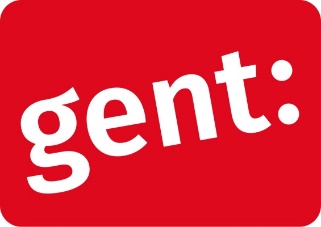 
ALGEMENE KANDIDATUUR LESGEVERS Naam: Naam: FOTOVoornaam: Voornaam: FOTOStraat + nr: Straat + nr: FOTOPostcode: Gemeente: FOTOGSM/telefoon: GSM/telefoon: FOTOEmail: Email: FOTOGeboortedatum:Geboortedatum:Nationaliteit: Nationaliteit: Rijksregisternummer: Rijksregisternummer: IBAN rekeningnummer: IBAN rekeningnummer: Ben je nog student? Ben je nog student? Naam + voornaam: Geboortedatum: Geboorteplaats:  Beroep (arbeider, bediende, zelfstandige,…): FamilienaamVoornaamGeboortedatumM/VFiscaal ten uwen lasteOpmerkingen Ja    Nee Ja    Nee Ja    Nee Ja    NeeDiploma (Onderwijs)instellingBehaald op SporttakNiveau (initiator, trainer B, instructeur,…)Behaald op Studierichting Onderwijsinstelling Studiejaar   website  school  vacaturedatabank VDAB (WIS-computer)  collega lesgever  andere: Sporttak cursus Vaardigheid *Aquagym/aquajogging WatergewenningNiveauzwemmenG-zwemmenBeweeglessenFitmix  (Conditietraining, Local tonic, Total body impact)Sportmix (omnisport volwassenen)MultimoveKids TennisTennisLeren fietsenG-sportSport 50+